Short and Long Term ImpactsPhysical ImpactsUse the links to complete the boxes about the Haiti earthquakeAdd pictures underneath your boxes to show the various impactsGround shakingLink 1YouTube LinkLiquefactionLink 1YouTube LinkLink 2Link 3 add pictures from hereLandslidesLink 1Link 2TsunamiLink 1 Link 2Short and Long Term ImpactsSecondary ImpactsPeopleLink 1 Key StatisticsLink 2 VideoLink 3 Farmers/AgricultureLink 4 Business manBuildingsLink 1 Pictures InfrastructureLink 1EconomyLink 1 Video ClipLink 2Natural EnvironmentWater supply - scroll down to responses Link 2 Fertile LandLevel of DevelopmentMEDC/LEDCNew Zealand – ChristchurchHaiti Inside the Haiti Earthquake – interactive response game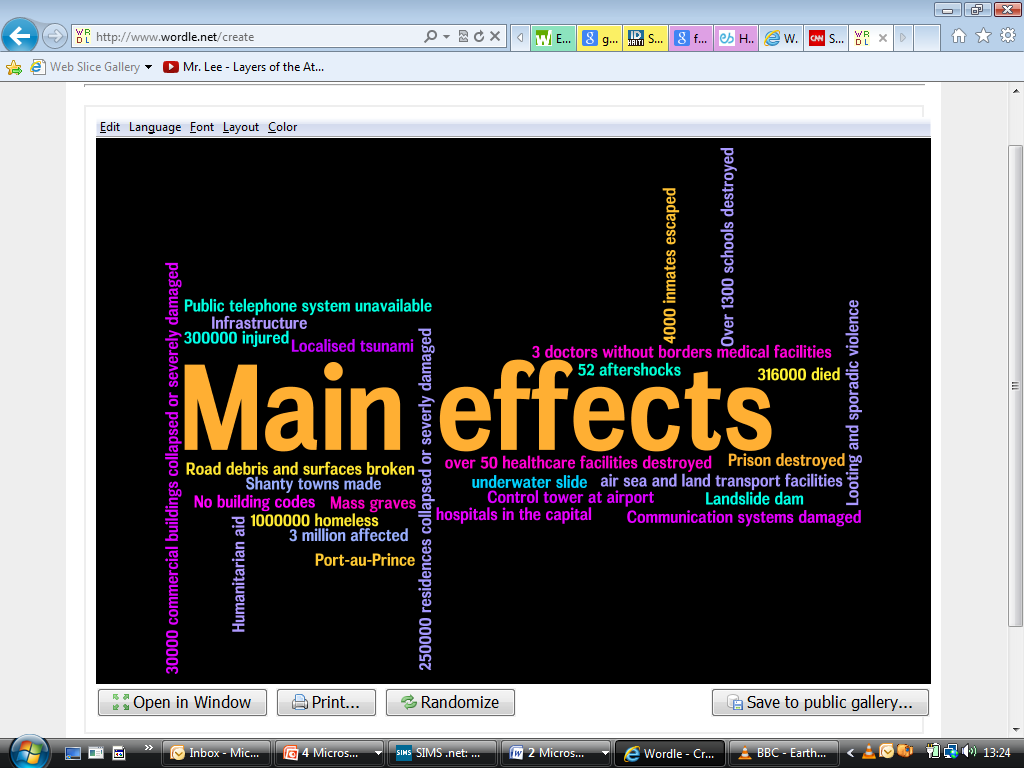 What is it?Short TermShort TermGround shakingPositiveNegativeGround shakingShort TermShort TermWhat is it?PositiveNegativeLiquefactionShort TermShort TermWhat is it?PositiveNegativeLandslidesShort TermShort TermWhat is it?PositiveNegativeTsunamiShort TermShort TermLong TermLong TermWhat is it?PositiveNegativePositiveNegativeChildrenFarmersGeneral publicGovernmentBusiness manShort TermShort TermLong TermLong TermWhat is it?PositiveNegativePositiveNegativeIn Port-au-PrinceNational PalaceUrban HousesShort TermShort TermLong TermLong TermWhat is it?PositiveNegativePositiveNegativeSchoolsGeneral infrastructureShort TermShort TermLong TermLong TermWhat is it?PositiveNegativePositiveNegativeEconomyShort TermShort TermLong TermLong TermWhat is it?PositiveNegativePositiveNegativeWater supplyFertile landImpactsNew ZealandHaitiMagnitudePreparation / MonitoringLoss of LifeEconomic lossGovernment Policy